Załącznik nr 4  do SIWZ –PiPR.IV.041.7.16.ZOZ.2017……………… dn. …………………………2019 roku.Pieczęć WykonawcyWYKAZ OSÓB WYKONUJĄCYCH CZYNNOŚCI  PROJEKTOWE I WYKONAWCZE Zamawiający:      Powiat Pińczowski, ul. Zacisze 5, 28-400 PińczówWykonawca: ………………………………………………………………………………………………………(pełna nazwa/firma, adres, w zależności od podmiotu:  NIP/ KRS/CEIDGreprezentowany przez:………………………….…………………………………………………………………………..
(imię, nazwisko, stanowisko/podstawa do reprezentacji)Na potrzeby postępowania o udzielenie zamówienia publicznego pn. TERMOMODERNIZACJA BUDYNKÓWZESPOŁU OPIEKI ZDROWOTNEJ SZPITALA POWIATOWEGO W PIŃCZOWIE prowadzonego przez Powiat Pińczowski, przedkładam/my wykaz osób, którymi dysponuję/my lub będę/będziemy dysponował/wali i które będą brały udział w wykonaniu zamówienia, wraz z informacjami na temat ich kwalifikacji zawodowych, doświadczenia    i wykształcenia niezbędnych do wykonania zamówienia, a także zakresu wykonywanych przez nich czynności oraz o podstawie do dysponowania tymi osobami, potwierdzający spełnienie warunku udziału w postępowaniu określonego w SIWZ. Oświadczam/my, że osoba wskazane  do wykonywania funkcji projektowych, w ciągu ostatnich 5 lat przed upływem terminu składania ofert -  a jeżeli okres prowadzenia działalności jest krótszy – w tym okresie- zrealizowała  zamówienia potwierdzające doświadczenie określone  w SIWZ.Oświadczam/my, że osoby wskazane  do wykonywania funkcji kierowniczych  w ciągu ostatnich 5 lat przed upływem terminu składania ofert -  a jeżeli okres prowadzenia działalności jest krótszy – w tym okresie- zrealizowały zamówienia potwierdzające doświadczenie określone  w SIWZ.UWAGA Zamawiający może wezwać wykonawcę, którego oferta została najwyżej oceniona do złożenia w wyznaczonym, nie krótszym niż 5 dni, terminie   aktualnych na dzień złożenia oświadczeń lub dokumentów potwierdzających okoliczności, o których mowa w art. 25 ust. 1 Pzp. Niniejszy załącznik składa się na wezwanie Zamawiającego.(miejscowość, dnia)              			      (Podpis i pieczęć osoby  upoważnionej do podpisywania oferty)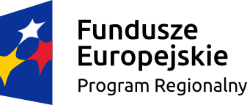 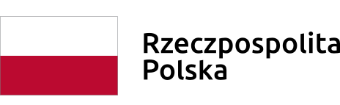 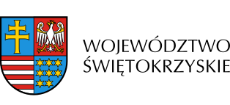 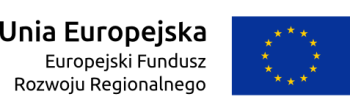 l.p.Imię i nazwiskoPosiadane kwalifikacje, uprawnienia, okres posiadania uprawnieńZakres powierzonych czynnościPodstawa dysponowania osobą1.….….2.----…. 
Lp.Nazwa zamówienia /rodzaj robót wchodzących w zakres zamówieniaWartość brutto (zł) wykonanych robót Czas realizacji Nazwa Zamawiającego/ miejsce wykonywania 1Projektant  wentylacji   2Projektant instalacji fotowoltaicznej    
Lp.Nazwa zamówienia /rodzaj robót wchodzących w zakres zamówieniaWartość brutto (zł) wykonanych robót Czas realizacji Nazwa Zamawiającego/ miejsce wykonywania 1kierownik budowy  2kierownik robót instalacyjnych (wentylacyjnych)  3kierownik robót instalacyjnych (elektrycznych4kierownik robót instalacyjnych (wodociągowych ,kanalizacyjnych , cieplnych